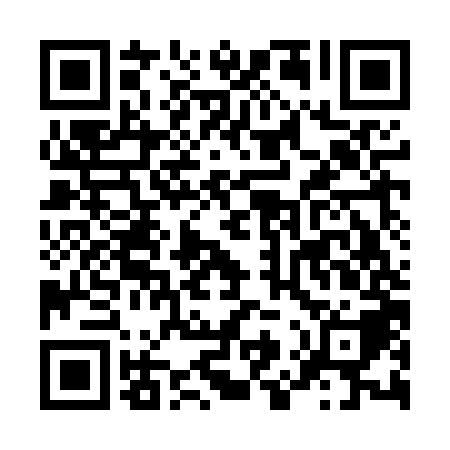 Ramadan times for De Beunt, BelgiumMon 11 Mar 2024 - Wed 10 Apr 2024High Latitude Method: Angle Based RulePrayer Calculation Method: Muslim World LeagueAsar Calculation Method: ShafiPrayer times provided by https://www.salahtimes.comDateDayFajrSuhurSunriseDhuhrAsrIftarMaghribIsha11Mon5:135:137:0412:523:586:416:418:2512Tue5:115:117:0212:523:596:426:428:2713Wed5:095:097:0012:514:016:446:448:2814Thu5:065:066:5712:514:026:466:468:3015Fri5:045:046:5512:514:036:476:478:3216Sat5:015:016:5312:504:046:496:498:3417Sun4:594:596:5112:504:056:516:518:3618Mon4:564:566:4812:504:066:526:528:3819Tue4:544:546:4612:504:076:546:548:4020Wed4:514:516:4412:494:086:566:568:4221Thu4:494:496:4212:494:096:576:578:4422Fri4:464:466:3912:494:106:596:598:4523Sat4:444:446:3712:484:117:017:018:4724Sun4:414:416:3512:484:127:027:028:4925Mon4:384:386:3312:484:137:047:048:5126Tue4:364:366:3012:484:147:067:068:5327Wed4:334:336:2812:474:157:077:078:5528Thu4:304:306:2612:474:167:097:098:5729Fri4:284:286:2412:474:167:117:119:0030Sat4:254:256:2112:464:177:127:129:0231Sun5:225:227:191:465:188:148:1410:041Mon5:195:197:171:465:198:168:1610:062Tue5:175:177:151:455:208:178:1710:083Wed5:145:147:121:455:218:198:1910:104Thu5:115:117:101:455:228:218:2110:125Fri5:085:087:081:455:238:228:2210:156Sat5:055:057:061:445:238:248:2410:177Sun5:025:027:041:445:248:258:2510:198Mon5:005:007:011:445:258:278:2710:219Tue4:574:576:591:435:268:298:2910:2410Wed4:544:546:571:435:278:308:3010:26